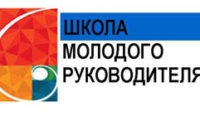 Павлодар қаласының білім беру бөлімі                                                    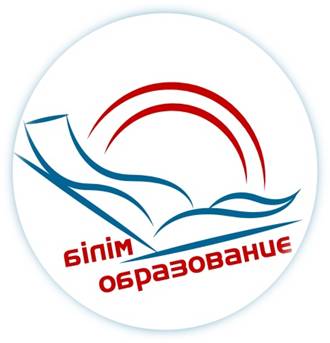          «ҚЫЗМЕТТІ ҮЗДІКСІЗ БАҚЫЛАУ ЖӘНЕ ТҮЗЕТУ АРҚЫЛЫ ТИІМДІ МЕНЕДЖМЕНТ»  мектепке дейінгі білім беру ұйымдарының жас басшылары мектебінең қалалық отырысының                                                                                                                                  БАҒДАРЛАМАСЫПРОГРАММА                                                                                                                           городского заседания школы молодого руководителя  дошкольных организации образования«ЭФФЕКТИВНЫЙ МЕНЕДЖМЕНТ С НЕПРЕРЫВНЫМ КОНТРОЛЕМ И КОРРЕКТИРОВКОЙ ДЕЯТЕЛЬНОСТИ»Павлодар қ., 2022, наурыз     Өткізілу күн»:  24.03.2022, сағат 11.00Семинар ұйымдастырушысы: Жанат Аскаровна Смагулова, «№ 49 санаторлық сәбилер бақшасы» КМҚК басшысы Тіркеу: 10.55-11.00 Формат: ZOOM конференциясыКонференция сілтемесі: идентификатор 71763437501, қатынау коды: 2022Модератор: Н.К.Нургалиева, «Павлодар қ. білім беру бөлімі» ММ әдіскеріЖБМ отырысының мақсаты: жаңа бастаған басшылардың кәсіби өсуін арттыру, олардың басқарушылық қызметтегі білімдерін жетілдіруДата проведения:  24.03.2022, 11.00 часовОрганизатор семинара: Смагулова Жанат Аскаровна, руководитель КГКП «Санаторный ясли-сад № 49»Регистрация: 10.55-11.00 Формат: конференция ZOOMСсылка конференции: идентификатор 71763437501, код доступа: 2022Модератор: Нургалиева Н.К., методист ГУ «Отдел образования г.Павлодара»Цель заседания ШМР: повышение профессионального роста начинающих руководителей, совершенствования их знаний в управленческой деятельности11.00-11.05Кіріспе сөз семинар бағдарламасымен танысуН. К.Нургалиева, «Павлодар қ. білім беру бөлімі» ММ әдіскері11.05-11.25Қызметті үздіксіз бақылау және түзету арқылы тиімді менеджментЖ.А.Смагулова, «№ 49 санаторлық сәбилер бақшасы» КМҚК басшысы11.25-11.55Диалог (сұрақ-жауап) жас басшы мектебінің қатысушылары арасындағы қарым-қатынас нысаны ретіндеН.К.Нургалиева Ж.А.Смагулова Л.М.Кожабаева 11.55-12.00Рефлексия.ЖБМ отырысының қорытындысын шығару.Н. К.Нургалиева,  «Павлодар қ. білім беру бөлімі» ММ әдіскері11.00-11.05Вступительное слово знакомство с программой семинараНургалиева Н. К., методист ГУ «Отдел образования г.Павлодара»11.05-11.25Эффективный менеджмент с непрерывным контролем и корректировкой деятельности Смагулова Ж.А., руководитель КГКП «Санаторный ясли-сад № 49»11.25-11.55Диалог (вопросы-ответы) как форма общения между участниками школы молодого руководителя  Нургалиева Н.К.Смагулова Ж.А.Кожабаева Л.М.11.55-12.00Рефлексия.Подведение итогов заседания ШМРНургалиева Н. К.,  методист ГУ «Отдел образования г.Павлодара»